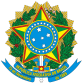 MINISTÉRIO PÚBLICO DA UNIÃOESCOLA SUPERIOR DO MINISTÉRIO PÚBLICO DA UNIÃO DIRETORIA GERALPORTARIA Nº 087, DE 12 DE JUNHO DE 2023.Designa a fiscal e a fiscal substituta do contrato nº 13/2023, referente à contratação da empresa Gino Terentim Academia de Desenvolvimento Empresarial LTDA para a realização de uma turma do curso "Perguntas Poderosas”.O SECRETÁRIO DE ADMINISTRAÇÃO DA ESCOLA SUPERIOR DO MINISTÉRIOPÚBLICO DA UNIÃO, no uso das atribuições que lhe confere o inciso XII, do artigo 72, do Regimento Interno da ESMPU, aprovado pela Resolução CONAD nº 05, de 22 de junho de 2020, e considerando o que dispõem os artigos 58, inciso III, e 67, caput, da Lei nº 8.666/93, resolve:Art. 1º Designar a servidora RENATA SOUZA MENDES SALGUEIRO, matrícula nº 70111, para controlar e fiscalizar a execução do contrato a seguir enunciado:Contratada: GINO TERENTIM ACADEMIA DE DESENVOLVIMENTO EMPRESARIAL LTDA (36.610.570/0001-40);Contrato: 13/2023;Objeto: contratação da empresa Gino Terentim Academia de Desenvolvimento Empresarial LTDA para a realização de uma turma do curso " Perguntas Poderosas”, com carga-horária de 15 horas/aula, síncronas, para até 40 discentes.Art. 2º Nos impedimentos legais e eventuais da fiscal acima referida, as funções serão exercidas pela servidora DAIANA ABIORANA DE OLIVEIRA, matrícula nº 70104.Art. 3º Esta portaria entrará em vigor na data de sua publicação.Documento assinado eletronicamente por Ivan de Almeida Guimarães, Secretário de Administração, em 13/06/2023, às 17:43 (horário de Brasília), conforme a Portaria ESMPU nº 21, de 3 de março de 2017.A autenticidade do documento pode ser conferida no site https://sei.escola.mpu.mp.br/sei/autenticidade informando o código verificador 0416713 e o código CRC 97F024B4.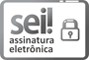 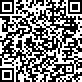 Processo nº: 0.01.000.1.000799/2022-89 ID SEI nº: 0338547